ПРОГРАММА ДОПОЛНИТЕЛЬНОГО ОБРАЗОВАНИЯ «Служу Отечеству »Муниципального бюджетного  общеобразовательного учреждения Киселевского городского округа«Средняя общеобразовательная школа №3»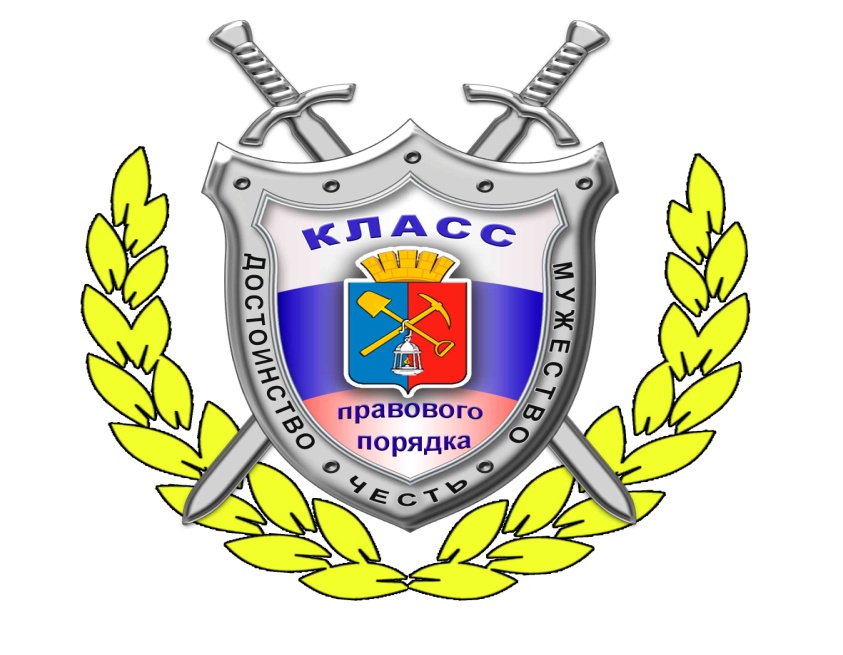 Киселевский городской округ ,  2022Муниципальное бюджетное общеобразовательное учреждениеКиселевского городского округа«Средняя общеобразовательная школа №3»Согласовано:                                                                                Утверждено:Управляющий совет                                                            Директор школы протокол №  _____                                                  ________ Е.В. Добряков«____»__________ 2022г.                            Приказ №____ от «___»_____2022г.ПРОГРАММА ДОПОЛНИТЕЛЬНОГО ОБРАЗОВАНИЯ «Служу Отечеству»Муниципального бюджетного  общеобразовательного учреждения Киселевского городского округа«Средняя общеобразовательная школа №3»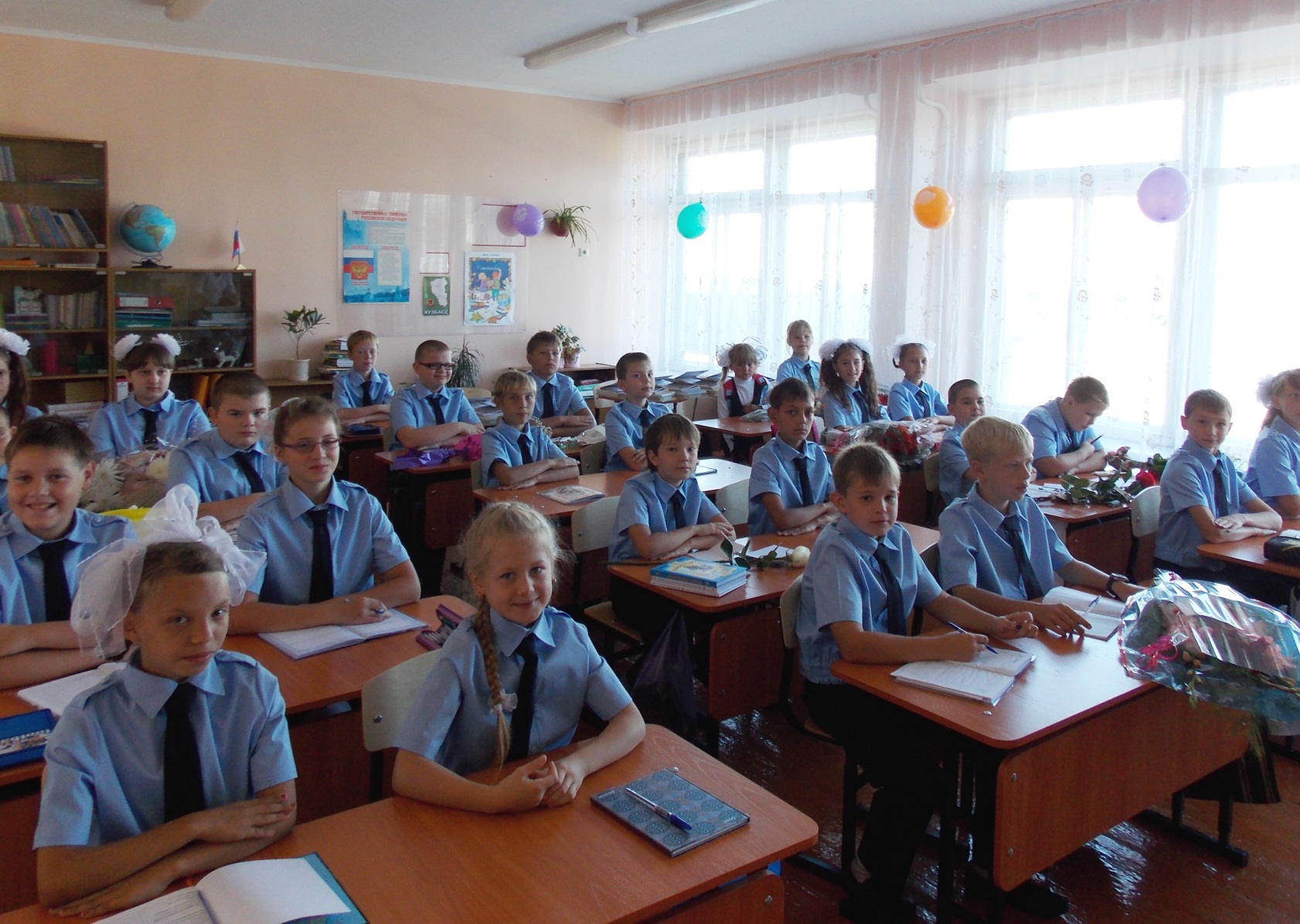 Киселевский городской округ ,  2022ПАСПОРТ ПРОГРАММЫПояснительная запискаВ Национальной доктрине развития образования в Российской Федерации в качестве приоритетной выдвинута задача воспитания гражданина: «Система образования призвана обеспечить … воспитание патриотов России, граждан правового, демократического, социального государства, уважающих права и свободы личности и обладающих высокой нравственностью …».«Защита Отечества, - говорится в Конституции РФ, - есть священный долг и обязанность каждого гражданина России». Вот почему патриотическое воспитание является одним из приоритетных в формировании у молодежи патриотического сознания, готовности к выполнению гражданского долга, важнейших конституционных обязанностей по защите интересов Родины.Одним из приоритетных направлений модернизации системы образования является дальнейшее развитие системы патриотического воспитания, которое возможно при условии тесного межведомственного взаимодействия. Именно эти идеи закреплены в Государственной программе «Патриотическое воспитание граждан Российской Федерации на 2021 – 2025 годы».Сегодня в субъектах Российской Федерации существует около 12 тысяч юных друзей полиции, юных инспекторов движения, юных пожарных и других самостоятельных формирований с общим числом около 200 тысяч подростков в возрасте от 10 до 16 лет.В работе по патриотическому воспитанию подрастающего поколения в Кемеровской области большое внимание уделяется развитию деятельности отрядов «Юный друг полиции». В настоящее время практически во всех муниципальных образованиях области созданы и функционируют отряды данной направленности, в состав которых входят около 1200 учащихся образовательных учреждений, но классов правовой направленности (классы полиции) на сегодняшний день-3.Класс «правового порядка» является добровольным объединением и создается в целях профилактики правонарушений среди несовершеннолетних, совершенствования нравственного воспитания, повышения правосознания детей и подростков, воспитания у них чувства социальной ответственности, профессиональной ориентации, широкого привлечения детей и подростков к организации правовой пропаганды среди обучающихся общеобразовательных учреждений. Организаторы отрядов в своей деятельности руководствуются Федеральным законом №120-2012 года «Об основах системы профилактики безнадзорности и правонарушений несовершеннолетних».Все вышеизложенное подтверждает актуальность, общественную значимость, педагогическую целесообразность поставленной задачи и диктует необходимость создания дополнительной образовательной программы, которая поможет формированию позитивного отношения обучающихся к службе в органах внутренних дел, положительной мотивации несовершеннолетних относительно обучения в ведомственных образовательных учреждениях МВД России, создать условия для правового и гражданского обучения и  воспитания обучающихся.На сегодняшний день не существует типовых программ подготовки юных полицейских, отвечающих современным требованиям к дополнительным образовательным программам.Данная программа разработана на основе опыта реализации программ отрядов детского общественного движения «Юный друг полиции» в образовательных учреждениях Кемеровской области  и призвана стандартизировать подход к предпрофессиональной подготовке обучающихся.  Дополнительная образовательная программа «Служу Отечеству» может выступать как в качестве образовательного компонента деятельности детского общественного объединения, так и в качестве компонента деятельности учреждений основного или дополнительного образования детей.Основные мероприятия программыПЛАН-ГРАФИКреализации программы дополнительного образования «Служу Отечеству»на 2022 - 2023 учебный годЦиклограмма занятийКалендарно- тематическое планирование совместно с  ОМВД России по г. КиселевскРабочие программыМЕХАНИЗМ  РЕАЛИЗАЦИИ  ПРОГРАММЫМеханизм реализации программы основывается на взаимодействии всех участников образовательного процесса с привлечением родителей, сотрудников правоохранительных органов, ветеранов, специалистов внешкольных учреждений.Исполнителями программы являются администрация школы, методическое объединение классных руководителей.ОЦЕНКА  ЭФФЕКТИВНОСТИ  РЕАЛИЗАЦИИ  ПРОГРАММЫОценка результативности программы осуществляется на основе использования системы объективных критериев, которые выступают в качестве обобщенных оценочных показателей программы, реализуемой в образовательном учреждении.  Наименование программыПрограмма дополнительного образования«Служу Отечеству»Направление  программыРабота по профилактике правонарушений  среди подростков, воспитание у них высокой правовой культуры, коллективизма, привитие им навыков безопасного поведения, формировать и развивать читательскую, математическую, естественно-научную, финансовую грамотность, получение знаний о мире профессий, развитие творческой деятельности и креатива,  воспитание достойных граждан России.Руководитель программы Заместитель директора по воспитательной работе Филиппова Ольга Ивановна.Разработчики программы-заместитель директора по воспитательной работе Филиппова О.И.;-методической объединение классных руководителей;-социальный педагог;-учителя ОБЖ;-сотрудники отдела МВД России по  г. КиселевскуИсполнители проектаКласс правового порядка, родители (законные представители), учителя школы, социальные партнеры. Соисполнители по проекту-сотрудники отдела МВД России по  г. Киселевску;-организации дополнительного образования.База  реализации проектаМуниципальное бюджетное общеобразовательное учреждение Киселевского городского округа «Средняя общеобразовательная школа №3»Особенности реализации программыВ реализации программы принимают участие учителя ШКОЛЫ 3 и сотрудники органов внутренних дел (по согласованию). К проведению занятий модуля «Коммуникативный тренинг» привлекается психолог образовательного учреждения, модуля «Основы социальной работы» - социальный педагог, модуля «Медицинская подготовка» - школьный врач, модуля «Правовая подготовка» - учитель истории и обществознания, секции «Самбо»- тренер.Программа имеет инвариантный и вариативный блоки. Объём и содержание каждого модуля вариативного блока определяется в зависимости от кадровых, материально-технических и информационно-методических условий образовательного учреждения.Программа обеспечивает непрерывность образовательного процесса - каникулярные периоды используются для проведения профильных смен на базе школы, в загородном оздоровительном лагере. Мониторинг освоения обучающимися учебных модулей программы по итогам года предусмотрено проведение конкурса портфолио. Цели и задачиЦель программы: создать условия для предпрофессиональной подготовки обучающихся в сфере деятельности правоохранительных органов.Задачи программы:сформировать у обучающихся основы коммуникативной и социальной компетентностей;сформировать у обучающихся специальные навыки в области правовой, строевой, огневой, медицинской подготовки и навыки выживания в природной среде;сформировать у обучающихся потребность в ведении здорового и безопасного образа жизни.Сроки реализации1 годФормы контроля результатов реализации программы-Соревнования, конкурсы, контрольные упражнения на выявление уровня освоения навыков, участие в ГТО;- тесты, викторины на выявление уровня знаний по итогам учебной четверти обучающихся;- анкеты удовлетворённости обучающихся, родителей (законных представителей) содержанием и качеством реализации программы.Целевая группа программыЦелевая группа: учащиеся класса правового порядка. Учебные занятия проходят в  форме беседы, встречи с интересными людьми, выставки, защиты проектов, игры, конкурса, конференции, лекции, похода, праздника, семинара, группового занятия с элементами тренинга, творческой мастерской, творческого отчета, фестиваля, экскурсии, ярмарки.Планируемые результаты реализации программыОбучающиеся должны знать-историю российского законодательств; нормативные документы, регламентирующие деятельность правоохранительных органов РФ;-нормативные документы, регламентирующих защиту прав и законных интересов несовершеннолетних, ответственность несовершеннолетних за преступления и административные правонарушения;-строевой устав вооруженных сил Российской Федерации, обязанности военнослужащих перед построением и в строю;-основные правила безопасного поведения, здорового образа жизни;-меры безопасности при обращении с различными видами оружия;Обучающиеся должны уметь-пользоваться Кодексами Российской Федерации;-обращаться с огнестрельным оружием; (владеть приемами стрельбы из разных типов оружия);-оказать первую медицинскую помощь;-ориентироваться на местности с помощью карты и компаса, обустраивать бивак;-вести конструктивный диалог с представителями различных возрастных и социальных групп;-делать осознанный выбор стратегий поведения, позволяющих поддерживать собственное здоровье и сохранять здоровье окружающих людей.Обучающиеся должны владеть-навыками походной и маршевой подготовки;-навыками личной гигиены;-навыками коммуникации;-навыками работы в команде.Условия реализации программыПрограмма имеет социально-педагогическую направленность, является коллективной.Набор в объединение ведется на принципах добровольности, с учетом интересов детей к предмету, без специальной подготовки.Программа адресована учащимся 5-х классов и рассчитана на 1 год  обучения. Занятия проводятся ежедневно. Продолжительность занятия 3 академических часа.Четверть Количество учебных недельКоличество часов по дополнительной образовательной программеI  четверть963Осенние каникулы 31.10.2022 - 06.11.2022 (7 дней)II  четверть 749Зимние каникулы29.12.2022 - 11.01.2023 (14 дней)III  четверть 1777Весенние каникулы27.03.2023 - 02.04.2023 (7 дней) IV четверть 856Летние каникулы01.06.2023 - 31.08.2023Итого34 недели (каникулы  28 дней)245Время занятийпонедельниквторниксредачетвергпятницасуббота8:10 — 8:5014:00 — 14:40Программы дополнительного образования«Разговоры о важном»«Растим патриотов»Сотрудники ОМВД России по г. Киселевску (по соглас.)«Строевая подготовка»«Олимпиадная математика»«Я в мире профессий «Шахматы»14:50 — 15:30«Проектная и исследовательская деятельность» «Хоровое пение»«Строевая подготовка» Тренер — методист МБУ ДЮСШ  Эргардт С.Н.«Графический дизайн»«Юный музеевед»«Шахматы»15:35 — 16:35(групповая работа)Школьный спортивный клуб «ОЛИМП»Школьный спортивный клуб «ОЛИМП»«От ГТО к олимпийским медалям»«Шахматы»период День неделивремяНазвание мероприятияСпециалист, участник- сотрудник ОМВД России по г. Киселевск Содержания мероприятия15.09.22-19.09.22Понедельник 8:10-8:5014:00-14:4014:50-15:30«Разговоры о важном«Растим  патриотов"«Проектная и исследовательская деятельность»Кл. руководитель Потешкина Н.Н.Сотрудники ОМВД  ( по согл,)Учитель русского языка  Маменкова М.В.ДОП «Служу Отечеству»15.09.22-19.09.22вторник14:00- 14:4014:50-15:3015:35-16:35«Строевая подготовка»«Хоровое пение»ШСК «ОЛИМП»Учитель физической культуры Потешкина Н.Н.учитель  музыки Губанова А.С.Учитель физической культуры Потешкина Н.Н.ДОП «Служу Отечеству»Строевая подготовка15.09.22-19.09.22среда14:00- 14:4014:50-15:30«Строевая подготовка»Тренер  -  методист МБУ ДЮСШ Эргардт С.Н.ДОП «Служу Отечеству»15.09.22-19.09.22Четверг 14:00- 14:4014:50-15:3015:35-16:35«Олимпиадная математика»«Графический дизайн»ШСК «ОЛИМП»Учитель математики Фролова А.Х.Учитель ИЗО Мирошниченко И.Н.Учитель физической культуры Потешкина Н.Н.ДОП «Служу Отечеству»15.09.22-19.09.22пятница14:00- 14:4014:50-15:3015:35-16:35«Я в мире профессий»«Юный музеевед»«От ГТО к олимпийским медалям»Профориентолог Асанова А.А.Руководитель музеяПолханова И.Я. Тренер  -  методист МБУ ДЮСШ Эргардт С.Н.ДОП «Служу Отечеству»Уроки ПДД15.09.22-19.09.22суббота9:00-11:00«Шахматы»Тренер — инструктор Перчаткин А.Г.период День неделивремяНазвание мероприятияСпециалист, участник- сотрудник ОМВД России по г. Киселевск Содержания мероприятия22.09.22-26.09.22Понедельник 8:10-8:5014:00-14:4014:50-15:30«Разговоры о важном«Растим  патриотов"«Проектная и исследовательская деятельность»Кл. руководитель Потешкина Н.Н.Сотрудники ОМВД  ( по согл,)Учитель русского языка  Маменкова М.В.ДОП «Служу Отечеству»22.09.22-26.09.22вторник14:00- 14:4014:50-15:3015:35-16:35«Строевая подготовка»«Хоровое пение»ШСК «ОЛИМП»Учитель физической культуры Потешкина Н.Н.учитель  музыки Губанова А.С.Учитель физической культуры Потешкина Н.Н.ДОП «Служу Отечеству»Строевая подготовка22.09.22-26.09.22среда14:00- 14:4014:50-15:30«Строевая подготовка»Тренер  -  методист МБУ ДЮСШ Эргардт С.Н.ДОП «Служу Отечеству»22.09.22-26.09.22Четверг 14:00- 14:4014:50-15:3015:35-16:35«Олимпиадная математика»«Графический дизайн»ШСК «ОЛИМП»Учитель математики Фролова А.Х.Учитель ИЗО Мирошниченко И.Н.Учитель физической культуры Потешкина Н.Н.ДОП «Служу Отечеству»22.09.22-26.09.22пятница14:00- 14:4014:50-15:3015:35-16:35«Я в мире профессий»«Юный музеевед»«От ГТО к олимпийским медалям»Профориентолог Асанова А.А.Руководитель музеяПолханова И.Я. Тренер  -  методист МБУ ДЮСШ Эргардт С.Н.ДОП «Служу Отечеству»Уроки ПДД22.09.22-26.09.22суббота9:00-11:00«Шахматы»Тренер — инструктор Перчаткин А.Г.период День неделивремяНазвание мероприятияСпециалист, участник- сотрудник ОМВД России по г. Киселевск Содержания мероприятия29.09.22-02.10.22Понедельник 8:10-8:5014:00-14:4014:50-15:30«Разговоры о важном«Растим  патриотов"«Проектная и исследовательская деятельность»Кл. руководитель Потешкина Н.Н.Сотрудники ОМВД  ( по согл,)Учитель русского языка  Маменкова М.В.ДОП «Служу Отечеству»29.09.22-02.10.22вторник14:00- 14:4014:50-15:3015:35-16:35«Строевая подготовка»«Хоровое пение»ШСК «ОЛИМП»Учитель физической культуры Потешкина Н.Н.учитель  музыки Губанова А.С.Учитель физической культуры Потешкина Н.Н.ДОП «Служу Отечеству»Строевая подготовка29.09.22-02.10.22среда14:00- 14:4014:50-15:30«Строевая подготовка»Тренер  -  методист МБУ ДЮСШ Эргардт С.Н.ДОП «Служу Отечеству»29.09.22-02.10.22Четверг 14:00- 14:4014:50-15:3015:35-16:35«Олимпиадная математика»«Графический дизайн»ШСК «ОЛИМП»Учитель математики Фролова А.Х.Учитель ИЗО Мирошниченко И.Н.Учитель физической культуры Потешкина Н.Н.ДОП «Служу Отечеству»29.09.22-02.10.22пятница14:00- 14:4014:50-15:3015:35-16:35«Я в мире профессий»«Юный музеевед»«От ГТО к олимпийским медалям»Профориентолог Асанова А.А.Руководитель музеяПолханова И.Я. Тренер  -  методист МБУ ДЮСШ Эргардт С.Н.ДОП «Служу Отечеству»Уроки ПДД29.09.22-02.10.22суббота9:00-11:00«Шахматы»Тренер — инструктор Перчаткин А.Г.период День неделивремяНазвание мероприятияСпециалист, участник- сотрудник ОМВД России по г. Киселевск Содержания мероприятия03.10.22-07.10.22Понедельник 8:10-8:5014:00-14:4014:50-15:30«Разговоры о важном«Растим  патриотов"«Проектная и исследовательская деятельность»Кл. руководитель Потешкина Н.Н.Сотрудники ОМВД  ( по согл,)Учитель русского языка  Маменкова М.В.ДОП «Служу Отечеству»03.10.22-07.10.22вторник14:00- 14:4014:50-15:3015:35-16:35«Строевая подготовка»«Хоровое пение»ШСК «ОЛИМП»Учитель физической культуры Потешкина Н.Н.учитель  музыки Губанова А.С.Учитель физической культуры Потешкина Н.Н.ДОП «Служу Отечеству»Строевая подготовка03.10.22-07.10.22среда14:00- 14:4014:50-15:30«Строевая подготовка»Тренер  -  методист МБУ ДЮСШ Эргардт С.Н.ДОП «Служу Отечеству»03.10.22-07.10.22Четверг 14:00- 14:4014:50-15:3015:35-16:35«Олимпиадная математика»«Графический дизайн»ШСК «ОЛИМП»Учитель математики Фролова А.Х.Учитель ИЗО Мирошниченко И.Н.Учитель физической культуры Потешкина Н.Н.ДОП «Служу Отечеству»03.10.22-07.10.22пятница14:00- 14:4014:50-15:3015:35-16:35«Я в мире профессий»«Юный музеевед»«От ГТО к олимпийским медалям»Профориентолог Асанова А.А.Руководитель музеяПолханова И.Я. Тренер  -  методист МБУ ДЮСШ Эргардт С.Н.ДОП «Служу Отечеству»Уроки ПДД03.10.22-07.10.22суббота9:00-11:00«Шахматы»Тренер — инструктор Перчаткин А.Г.период День неделивремяНазвание мероприятияСпециалист, участник- сотрудник ОМВД России по г. Киселевск Содержания мероприятия10.10.22-14.10.22Понедельник 8:10-8:5014:00-14:4014:50-15:30«Разговоры о важном«Растим  патриотов"«Проектная и исследовательская деятельность»Кл. руководитель Потешкина Н.Н.Сотрудники ОМВД  ( по согл,)Учитель русского языка  Маменкова М.В.ДОП «Служу Отечеству»10.10.22-14.10.22вторник14:00- 14:4014:50-15:3015:35-16:35«Строевая подготовка»«Хоровое пение»ШСК «ОЛИМП»Учитель физической культуры Потешкина Н.Н.учитель  музыки Губанова А.С.Учитель физической культуры Потешкина Н.Н.ДОП «Служу Отечеству»Строевая подготовка10.10.22-14.10.22среда14:00- 14:4014:50-15:30«Строевая подготовка»Тренер  -  методист МБУ ДЮСШ Эргардт С.Н.ДОП «Служу Отечеству»10.10.22-14.10.22Четверг 14:00- 14:4014:50-15:3015:35-16:35«Олимпиадная математика»«Графический дизайн»ШСК «ОЛИМП»Учитель математики Фролова А.Х.Учитель ИЗО Мирошниченко И.Н.Учитель физической культуры Потешкина Н.Н.ДОП «Служу Отечеству»10.10.22-14.10.22пятница14:00- 14:4014:50-15:3015:35-16:35«Я в мире профессий»«Юный музеевед»«От ГТО к олимпийским медалям»Профориентолог Асанова А.А.Руководитель музеяПолханова И.Я. Тренер  -  методист МБУ ДЮСШ Эргардт С.Н.ДОП «Служу Отечеству»Уроки ПДД10.10.22-14.10.22суббота9:00-11:00«Шахматы»Тренер — инструктор Перчаткин А.Г.период День неделивремяНазвание мероприятияСпециалист, участник- сотрудник ОМВД России по г. Киселевск Содержания мероприятия17.10.22-21.10.22Понедельник 8:10-8:5014:00-14:4014:50-15:30«Разговоры о важном«Растим  патриотов"«Проектная и исследовательская деятельность»Кл. руководитель Потешкина Н.Н.Сотрудники ОМВД  ( по согл,)Учитель русского языка  Маменкова М.В.ДОП «Служу Отечеству»17.10.22-21.10.22вторник14:00- 14:4014:50-15:3015:35-16:35«Строевая подготовка»«Хоровое пение»ШСК «ОЛИМП»Учитель физической культуры Потешкина Н.Н.учитель  музыки Губанова А.С.Учитель физической культуры Потешкина Н.Н.ДОП «Служу Отечеству»Строевая подготовка17.10.22-21.10.22среда14:00- 14:4014:50-15:30«Строевая подготовка»Тренер  -  методист МБУ ДЮСШ Эргардт С.Н.ДОП «Служу Отечеству»17.10.22-21.10.22Четверг 14:00- 14:4014:50-15:3015:35-16:35«Олимпиадная математика»«Графический дизайн»ШСК «ОЛИМП»Учитель математики Фролова А.Х.Учитель ИЗО Мирошниченко И.Н.Учитель физической культуры Потешкина Н.Н.ДОП «Служу Отечеству»17.10.22-21.10.22пятница14:00- 14:4014:50-15:3015:35-16:35«Я в мире профессий»«Юный музеевед»«От ГТО к олимпийским медалям»Профориентолог Асанова А.А.Руководитель музеяПолханова И.Я. Тренер  -  методист МБУ ДЮСШ Эргардт С.Н.ДОП «Служу Отечеству»Уроки ПДД17.10.22-21.10.22суббота9:00-11:00«Шахматы»Тренер — инструктор Перчаткин А.Г.период День неделивремяНазвание мероприятияСпециалист, участник- сотрудник ОМВД России по г. Киселевск Содержания мероприятия24.10.22-28.10.22Понедельник 8:10-8:5014:00-14:4014:50-15:30«Разговоры о важном«Растим  патриотов"«Проектная и исследовательская деятельность»Кл. руководитель Потешкина Н.Н.Сотрудники ОМВД  ( по согл,)Учитель русского языка  Маменкова М.В.ДОП «Служу Отечеству»24.10.22-28.10.22вторник14:00- 14:4014:50-15:3015:35-16:35«Строевая подготовка»«Хоровое пение»ШСК «ОЛИМП»Учитель физической культуры Потешкина Н.Н.учитель  музыки Губанова А.С.Учитель физической культуры Потешкина Н.Н.ДОП «Служу Отечеству»Строевая подготовка24.10.22-28.10.22среда14:00- 14:4014:50-15:30«Строевая подготовка»Тренер  -  методист МБУ ДЮСШ Эргардт С.Н.ДОП «Служу Отечеству»24.10.22-28.10.22Четверг 14:00- 14:4014:50-15:3015:35-16:35«Олимпиадная математика»«Графический дизайн»ШСК «ОЛИМП»Учитель математики Фролова А.Х.Учитель ИЗО Мирошниченко И.Н.Учитель физической культуры Потешкина Н.Н.ДОП «Служу Отечеству»24.10.22-28.10.22пятница14:00- 14:4014:50-15:3015:35-16:35«Я в мире профессий»«Юный музеевед»«От ГТО к олимпийским медалям»Профориентолог Асанова А.А.Руководитель музеяПолханова И.Я. Тренер  -  методист МБУ ДЮСШ Эргардт С.Н.ДОП «Служу Отечеству»Уроки ПДД24.10.22-28.10.22суббота9:00-11:00«Шахматы»Тренер — инструктор Перчаткин А.Г.период День неделивремяНазвание мероприятияСпециалист, участник- сотрудник ОМВД России по г. Киселевск Содержания мероприятия07.11.22-11.11.22Понедельник 8:10-8:5014:00-14:4014:50-15:30«Разговоры о важном«Растим  патриотов"«Проектная и исследовательская деятельность»Кл. руководитель Потешкина Н.Н.Сотрудники ОМВД  ( по согл,)Учитель русского языка  Маменкова М.В.ДОП «Служу Отечеству»07.11.22-11.11.22вторник14:00- 14:4014:50-15:3015:35-16:35«Строевая подготовка»«Хоровое пение»ШСК «ОЛИМП»Учитель физической культуры Потешкина Н.Н.учитель  музыки Губанова А.С.Учитель физической культуры Потешкина Н.Н.ДОП «Служу Отечеству»Строевая подготовка07.11.22-11.11.22среда14:00- 14:4014:50-15:30«Строевая подготовка»Тренер  -  методист МБУ ДЮСШ Эргардт С.Н.ДОП «Служу Отечеству»07.11.22-11.11.22Четверг 14:00- 14:4014:50-15:3015:35-16:35«Олимпиадная математика»«Графический дизайн»ШСК «ОЛИМП»Учитель математики Фролова А.Х.Учитель ИЗО Мирошниченко И.Н.Учитель физической культуры Потешкина Н.Н.ДОП «Служу Отечеству»07.11.22-11.11.22пятница14:00- 14:4014:50-15:3015:35-16:35«Я в мире профессий»«Юный музеевед»«От ГТО к олимпийским медалям»Профориентолог Асанова А.А.Руководитель музеяПолханова И.Я. Тренер  -  методист МБУ ДЮСШ Эргардт С.Н.ДОП «Служу Отечеству»Уроки ПДД07.11.22-11.11.22суббота9:00-11:00«Шахматы»Тренер — инструктор Перчаткин А.Г.период День неделивремяНазвание мероприятияСпециалист, участник- сотрудник ОМВД России по г. Киселевск Содержания мероприятия14.11.22-18.11.22Понедельник 8:10-8:5014:00-14:4014:50-15:30«Разговоры о важном«Растим  патриотов"«Проектная и исследовательская деятельность»Кл. руководитель Потешкина Н.Н.Сотрудники ОМВД  ( по согл,)Учитель русского языка  Маменкова М.В.ДОП «Служу Отечеству»14.11.22-18.11.22вторник14:00- 14:4014:50-15:3015:35-16:35«Строевая подготовка»«Хоровое пение»ШСК «ОЛИМП»Учитель физической культуры Потешкина Н.Н.учитель  музыки Губанова А.С.Учитель физической культуры Потешкина Н.Н.ДОП «Служу Отечеству»Строевая подготовка14.11.22-18.11.22среда14:00- 14:4014:50-15:30«Строевая подготовка»Тренер  -  методист МБУ ДЮСШ Эргардт С.Н.ДОП «Служу Отечеству»14.11.22-18.11.22Четверг 14:00- 14:4014:50-15:3015:35-16:35«Олимпиадная математика»«Графический дизайн»ШСК «ОЛИМП»Учитель математики Фролова А.Х.Учитель ИЗО Мирошниченко И.Н.Учитель физической культуры Потешкина Н.Н.ДОП «Служу Отечеству»14.11.22-18.11.22пятница14:00- 14:4014:50-15:3015:35-16:35«Я в мире профессий»«Юный музеевед»«От ГТО к олимпийским медалям»Профориентолог Асанова А.А.Руководитель музеяПолханова И.Я. Тренер  -  методист МБУ ДЮСШ Эргардт С.Н.ДОП «Служу Отечеству»Уроки ПДД14.11.22-18.11.22суббота9:00-11:00«Шахматы»Тренер — инструктор Перчаткин А.Г.период День неделивремяНазвание мероприятияСпециалист, участник- сотрудник ОМВД России по г. Киселевск Содержания мероприятия21.11.22-25.11.22Понедельник 8:10-8:5014:00-14:4014:50-15:30«Разговоры о важном«Растим  патриотов"«Проектная и исследовательская деятельность»Кл. руководитель Потешкина Н.Н.Сотрудники ОМВД  ( по согл,)Учитель русского языка  Маменкова М.В.ДОП «Служу Отечеству»21.11.22-25.11.22вторник14:00- 14:4014:50-15:3015:35-16:35«Строевая подготовка»«Хоровое пение»ШСК «ОЛИМП»Учитель физической культуры Потешкина Н.Н.учитель  музыки Губанова А.С.Учитель физической культуры Потешкина Н.Н.ДОП «Служу Отечеству»Строевая подготовка21.11.22-25.11.22среда14:00- 14:4014:50-15:30«Строевая подготовка»Тренер  -  методист МБУ ДЮСШ Эргардт С.Н.ДОП «Служу Отечеству»21.11.22-25.11.22Четверг 14:00- 14:4014:50-15:3015:35-16:35«Олимпиадная математика»«Графический дизайн»ШСК «ОЛИМП»Учитель математики Фролова А.Х.Учитель ИЗО Мирошниченко И.Н.Учитель физической культуры Потешкина Н.Н.ДОП «Служу Отечеству»21.11.22-25.11.22пятница14:00- 14:4014:50-15:3015:35-16:35«Я в мире профессий»«Юный музеевед»«От ГТО к олимпийским медалям»Профориентолог Асанова А.А.Руководитель музеяПолханова И.Я. Тренер  -  методист МБУ ДЮСШ Эргардт С.Н.ДОП «Служу Отечеству»Уроки ПДД21.11.22-25.11.22суббота9:00-11:00«Шахматы»Тренер — инструктор Перчаткин А.Г.период День неделивремяНазвание мероприятияСпециалист, участник- сотрудник ОМВД России по г. Киселевск Содержания мероприятия28.11.22-02.12.22Понедельник 8:10-8:5014:00-14:4014:50-15:30«Разговоры о важном«Растим  патриотов"«Проектная и исследовательская деятельность»Кл. руководитель Потешкина Н.Н.Сотрудники ОМВД  ( по согл,)Учитель русского языка  Маменкова М.В.ДОП «Служу Отечеству»28.11.22-02.12.22вторник14:00- 14:4014:50-15:3015:35-16:35«Строевая подготовка»«Хоровое пение»ШСК «ОЛИМП»Учитель физической культуры Потешкина Н.Н.учитель  музыки Губанова А.С.Учитель физической культуры Потешкина Н.Н.ДОП «Служу Отечеству»Строевая подготовка28.11.22-02.12.22среда14:00- 14:4014:50-15:30«Строевая подготовка»Тренер  -  методист МБУ ДЮСШ Эргардт С.Н.ДОП «Служу Отечеству»28.11.22-02.12.22Четверг 14:00- 14:4014:50-15:3015:35-16:35«Олимпиадная математика»«Графический дизайн»ШСК «ОЛИМП»Учитель математики Фролова А.Х.Учитель ИЗО Мирошниченко И.Н.Учитель физической культуры Потешкина Н.Н.ДОП «Служу Отечеству»28.11.22-02.12.22пятница14:00- 14:4014:50-15:3015:35-16:35«Я в мире профессий»«Юный музеевед»«От ГТО к олимпийским медалям»Профориентолог Асанова А.А.Руководитель музеяПолханова И.Я. Тренер  -  методист МБУ ДЮСШ Эргардт С.Н.ДОП «Служу Отечеству»Уроки ПДД28.11.22-02.12.22суббота9:00-11:00«Шахматы»Тренер — инструктор Перчаткин А.Г.период День неделивремяНазвание мероприятияСпециалист, участник- сотрудник ОМВД России по г. Киселевск Содержания мероприятия05.12.22-09.12.22Понедельник 8:10-8:5014:00-14:4014:50-15:30«Разговоры о важном«Растим  патриотов"«Проектная и исследовательская деятельность»Кл. руководитель Потешкина Н.Н.Сотрудники ОМВД  ( по согл,)Учитель русского языка  Маменкова М.В.ДОП «Служу Отечеству»05.12.22-09.12.22вторник14:00- 14:4014:50-15:3015:35-16:35«Строевая подготовка»«Хоровое пение»ШСК «ОЛИМП»Учитель физической культуры Потешкина Н.Н.учитель  музыки Губанова А.С.Учитель физической культуры Потешкина Н.Н.ДОП «Служу Отечеству»Строевая подготовка05.12.22-09.12.22среда14:00- 14:4014:50-15:30«Строевая подготовка»Тренер  -  методист МБУ ДЮСШ Эргардт С.Н.ДОП «Служу Отечеству»05.12.22-09.12.22Четверг 14:00- 14:4014:50-15:3015:35-16:35«Олимпиадная математика»«Графический дизайн»ШСК «ОЛИМП»Учитель математики Фролова А.Х.Учитель ИЗО Мирошниченко И.Н.Учитель физической культуры Потешкина Н.Н.ДОП «Служу Отечеству»05.12.22-09.12.22пятница14:00- 14:4014:50-15:3015:35-16:35«Я в мире профессий»«Юный музеевед»«От ГТО к олимпийским медалям»Профориентолог Асанова А.А.Руководитель музеяПолханова И.Я. Тренер  -  методист МБУ ДЮСШ Эргардт С.Н.ДОП «Служу Отечеству»Уроки ПДД05.12.22-09.12.22суббота9:00-11:00«Шахматы»Тренер — инструктор Перчаткин А.Г.период День неделивремяНазвание мероприятияСпециалист, участник- сотрудник ОМВД России по г. Киселевск Содержания мероприятия12.12.22-16.12.22Понедельник 8:10-8:5014:00-14:4014:50-15:30«Разговоры о важном«Растим  патриотов"«Проектная и исследовательская деятельность»Кл. руководитель Потешкина Н.Н.Сотрудники ОМВД  ( по согл,)Учитель русского языка  Маменкова М.В.ДОП «Служу Отечеству»12.12.22-16.12.22вторник14:00- 14:4014:50-15:3015:35-16:35«Строевая подготовка»«Хоровое пение»ШСК «ОЛИМП»Учитель физической культуры Потешкина Н.Н.учитель  музыки Губанова А.С.Учитель физической культуры Потешкина Н.Н.ДОП «Служу Отечеству»Строевая подготовка12.12.22-16.12.22среда14:00- 14:4014:50-15:30«Строевая подготовка»Тренер  -  методист МБУ ДЮСШ Эргардт С.Н.ДОП «Служу Отечеству»12.12.22-16.12.22Четверг 14:00- 14:4014:50-15:3015:35-16:35«Олимпиадная математика»«Графический дизайн»ШСК «ОЛИМП»Учитель математики Фролова А.Х.Учитель ИЗО Мирошниченко И.Н.Учитель физической культуры Потешкина Н.Н.ДОП «Служу Отечеству»12.12.22-16.12.22пятница14:00- 14:4014:50-15:3015:35-16:35«Я в мире профессий»«Юный музеевед»«От ГТО к олимпийским медалям»Профориентолог Асанова А.А.Руководитель музеяПолханова И.Я. Тренер  -  методист МБУ ДЮСШ Эргардт С.Н.ДОП «Служу Отечеству»Уроки ПДД12.12.22-16.12.22суббота9:00-11:00«Шахматы»Тренер — инструктор Перчаткин А.Г.период День неделивремяНазвание мероприятияСпециалист, участник- сотрудник ОМВД России по г. Киселевск Содержания мероприятия19.12.22-23.12.22Понедельник 8:10-8:5014:00-14:4014:50-15:30«Разговоры о важном«Растим  патриотов"«Проектная и исследовательская деятельность»Кл. руководитель Потешкина Н.Н.Сотрудники ОМВД  ( по согл,)Учитель русского языка  Маменкова М.В.ДОП «Служу Отечеству»19.12.22-23.12.22вторник14:00- 14:4014:50-15:3015:35-16:35«Строевая подготовка»«Хоровое пение»ШСК «ОЛИМП»Учитель физической культуры Потешкина Н.Н.учитель  музыки Губанова А.С.Учитель физической культуры Потешкина Н.Н.ДОП «Служу Отечеству»Строевая подготовка19.12.22-23.12.22среда14:00- 14:4014:50-15:30«Строевая подготовка»Тренер  -  методист МБУ ДЮСШ Эргардт С.Н.ДОП «Служу Отечеству»19.12.22-23.12.22Четверг 14:00- 14:4014:50-15:3015:35-16:35«Олимпиадная математика»«Графический дизайн»ШСК «ОЛИМП»Учитель математики Фролова А.Х.Учитель ИЗО Мирошниченко И.Н.Учитель физической культуры Потешкина Н.Н.ДОП «Служу Отечеству»19.12.22-23.12.22пятница14:00- 14:4014:50-15:3015:35-16:35«Я в мире профессий»«Юный музеевед»«От ГТО к олимпийским медалям»Профориентолог Асанова А.А.Руководитель музеяПолханова И.Я. Тренер  -  методист МБУ ДЮСШ Эргардт С.Н.ДОП «Служу Отечеству»Уроки ПДД19.12.22-23.12.22суббота9:00-11:00«Шахматы»Тренер — инструктор Перчаткин А.Г.период День неделивремяНазвание мероприятияСпециалист, участник- сотрудник ОМВД России по г. Киселевск Содержания мероприятия26.12.22-28.12.22Понедельник 8:10-8:5014:00-14:4014:50-15:30«Разговоры о важном«Растим  патриотов"«Проектная и исследовательская деятельность»Кл. руководитель Потешкина Н.Н.Сотрудники ОМВД  ( по согл,)Учитель русского языка  Маменкова М.В.ДОП «Служу Отечеству»26.12.22-28.12.22вторник14:00- 14:4014:50-15:3015:35-16:35«Строевая подготовка»«Хоровое пение»ШСК «ОЛИМП»Учитель физической культуры Потешкина Н.Н.учитель  музыки Губанова А.С.Учитель физической культуры Потешкина Н.Н.ДОП «Служу Отечеству»Строевая подготовка26.12.22-28.12.22среда14:00- 14:4014:50-15:30«Строевая подготовка»Тренер  -  методист МБУ ДЮСШ Эргардт С.Н.ДОП «Служу Отечеству»26.12.22-28.12.22Четверг 14:00- 14:4014:50-15:3015:35-16:35«Олимпиадная математика»«Графический дизайн»ШСК «ОЛИМП»Учитель математики Фролова А.Х.Учитель ИЗО Мирошниченко И.Н.Учитель физической культуры Потешкина Н.Н.ДОП «Служу Отечеству»26.12.22-28.12.22пятница14:00- 14:4014:50-15:3015:35-16:35«Я в мире профессий»«Юный музеевед»«От ГТО к олимпийским медалям»Профориентолог Асанова А.А.Руководитель музеяПолханова И.Я. Тренер  -  методист МБУ ДЮСШ Эргардт С.Н.ДОП «Служу Отечеству»Уроки ПДД26.12.22-28.12.22суббота9:00-11:00«Шахматы»Тренер — инструктор Перчаткин А.Г.период День неделивремяНазвание мероприятияСпециалист, участник- сотрудник ОМВД России по г. Киселевск Содержания мероприятия16.01.23-20.01.23Понедельник 8:10-8:5014:00-14:4014:50-15:30«Разговоры о важном«Растим  патриотов"«Проектная и исследовательская деятельность»Кл. руководитель Потешкина Н.Н.Сотрудники ОМВД  ( по согл,)Учитель русского языка  Маменкова М.В.ДОП «Служу Отечеству»16.01.23-20.01.23вторник14:00- 14:4014:50-15:3015:35-16:35«Строевая подготовка»«Хоровое пение»ШСК «ОЛИМП»Учитель физической культуры Потешкина Н.Н.учитель  музыки Губанова А.С.Учитель физической культуры Потешкина Н.Н.ДОП «Служу Отечеству»Строевая подготовка16.01.23-20.01.23среда14:00- 14:4014:50-15:30«Строевая подготовка»Тренер  -  методист МБУ ДЮСШ Эргардт С.Н.ДОП «Служу Отечеству»16.01.23-20.01.23Четверг 14:00- 14:4014:50-15:3015:35-16:35«Олимпиадная математика»«Графический дизайн»ШСК «ОЛИМП»Учитель математики Фролова А.Х.Учитель ИЗО Мирошниченко И.Н.Учитель физической культуры Потешкина Н.Н.ДОП «Служу Отечеству»16.01.23-20.01.23пятница14:00- 14:4014:50-15:3015:35-16:35«Я в мире профессий»«Юный музеевед»«От ГТО к олимпийским медалям»Профориентолог Асанова А.А.Руководитель музеяПолханова И.Я. Тренер  -  методист МБУ ДЮСШ Эргардт С.Н.ДОП «Служу Отечеству»Уроки ПДД16.01.23-20.01.23суббота9:00-11:00«Шахматы»Тренер — инструктор Перчаткин А.Г.период День неделивремяНазвание мероприятияСпециалист, участник- сотрудник ОМВД России по г. Киселевск Содержания мероприятия23.01.23-27.01.23Понедельник 8:10-8:5014:00-14:4014:50-15:30«Разговоры о важном«Растим  патриотов"«Проектная и исследовательская деятельность»Кл. руководитель Потешкина Н.Н.Сотрудники ОМВД  ( по согл,)Учитель русского языка  Маменкова М.В.ДОП «Служу Отечеству»23.01.23-27.01.23вторник14:00- 14:4014:50-15:3015:35-16:35«Строевая подготовка»«Хоровое пение»ШСК «ОЛИМП»Учитель физической культуры Потешкина Н.Н.учитель  музыки Губанова А.С.Учитель физической культуры Потешкина Н.Н.ДОП «Служу Отечеству»Строевая подготовка23.01.23-27.01.23среда14:00- 14:4014:50-15:30«Строевая подготовка»Тренер  -  методист МБУ ДЮСШ Эргардт С.Н.ДОП «Служу Отечеству»23.01.23-27.01.23Четверг 14:00- 14:4014:50-15:3015:35-16:35«Олимпиадная математика»«Графический дизайн»ШСК «ОЛИМП»Учитель математики Фролова А.Х.Учитель ИЗО Мирошниченко И.Н.Учитель физической культуры Потешкина Н.Н.ДОП «Служу Отечеству»23.01.23-27.01.23пятница14:00- 14:4014:50-15:3015:35-16:35«Я в мире профессий»«Юный музеевед»«От ГТО к олимпийским медалям»Профориентолог Асанова А.А.Руководитель музеяПолханова И.Я. Тренер  -  методист МБУ ДЮСШ Эргардт С.Н.ДОП «Служу Отечеству»Уроки ПДД23.01.23-27.01.23суббота9:00-11:00«Шахматы»Тренер — инструктор Перчаткин А.Г.период День неделивремяНазвание мероприятияСпециалист, участник- сотрудник ОМВД России по г. Киселевск Содержания мероприятия30.01.23-03.02.23Понедельник 8:10-8:5014:00-14:4014:50-15:30«Разговоры о важном«Растим  патриотов"«Проектная и исследовательская деятельность»Кл. руководитель Потешкина Н.Н.Сотрудники ОМВД  ( по согл,)Учитель русского языка  Маменкова М.В.ДОП «Служу Отечеству»30.01.23-03.02.23вторник14:00- 14:4014:50-15:3015:35-16:35«Строевая подготовка»«Хоровое пение»ШСК «ОЛИМП»Учитель физической культуры Потешкина Н.Н.учитель  музыки Губанова А.С.Учитель физической культуры Потешкина Н.Н.ДОП «Служу Отечеству»Строевая подготовка30.01.23-03.02.23среда14:00- 14:4014:50-15:30«Строевая подготовка»Тренер  -  методист МБУ ДЮСШ Эргардт С.Н.ДОП «Служу Отечеству»30.01.23-03.02.23Четверг 14:00- 14:4014:50-15:3015:35-16:35«Олимпиадная математика»«Графический дизайн»ШСК «ОЛИМП»Учитель математики Фролова А.Х.Учитель ИЗО Мирошниченко И.Н.Учитель физической культуры Потешкина Н.Н.ДОП «Служу Отечеству»30.01.23-03.02.23пятница14:00- 14:4014:50-15:3015:35-16:35«Я в мире профессий»«Юный музеевед»«От ГТО к олимпийским медалям»Профориентолог Асанова А.А.Руководитель музеяПолханова И.Я. Тренер  -  методист МБУ ДЮСШ Эргардт С.Н.ДОП «Служу Отечеству»Уроки ПДД30.01.23-03.02.23суббота9:00-11:00«Шахматы»Тренер — инструктор Перчаткин А.Г.период День неделивремяНазвание мероприятияСпециалист, участник- сотрудник ОМВД России по г. Киселевск Содержания мероприятия06.02.23-10.02.23Понедельник 8:10-8:5014:00-14:4014:50-15:30«Разговоры о важном«Растим  патриотов"«Проектная и исследовательская деятельность»Кл. руководитель Потешкина Н.Н.Сотрудники ОМВД  ( по согл,)Учитель русского языка  Маменкова М.В.ДОП «Служу Отечеству»06.02.23-10.02.23вторник14:00- 14:4014:50-15:3015:35-16:35«Строевая подготовка»«Хоровое пение»ШСК «ОЛИМП»Учитель физической культуры Потешкина Н.Н.учитель  музыки Губанова А.С.Учитель физической культуры Потешкина Н.Н.ДОП «Служу Отечеству»Строевая подготовка06.02.23-10.02.23среда14:00- 14:4014:50-15:30«Строевая подготовка»Тренер  -  методист МБУ ДЮСШ Эргардт С.Н.ДОП «Служу Отечеству»06.02.23-10.02.23Четверг 14:00- 14:4014:50-15:3015:35-16:35«Олимпиадная математика»«Графический дизайн»ШСК «ОЛИМП»Учитель математики Фролова А.Х.Учитель ИЗО Мирошниченко И.Н.Учитель физической культуры Потешкина Н.Н.ДОП «Служу Отечеству»06.02.23-10.02.23пятница14:00- 14:4014:50-15:3015:35-16:35«Я в мире профессий»«Юный музеевед»«От ГТО к олимпийским медалям»Профориентолог Асанова А.А.Руководитель музеяПолханова И.Я. Тренер  -  методист МБУ ДЮСШ Эргардт С.Н.ДОП «Служу Отечеству»Уроки ПДД06.02.23-10.02.23суббота9:00-11:00«Шахматы»Тренер — инструктор Перчаткин А.Г.период День неделивремяНазвание мероприятияСпециалист, участник- сотрудник ОМВД России по г. Киселевск Содержания мероприятия13.02.23-17.02.23Понедельник 8:10-8:5014:00-14:4014:50-15:30«Разговоры о важном«Растим  патриотов"«Проектная и исследовательская деятельность»Кл. руководитель Потешкина Н.Н.Сотрудники ОМВД  ( по согл,)Учитель русского языка  Маменкова М.В.ДОП «Служу Отечеству»13.02.23-17.02.23вторник14:00- 14:4014:50-15:3015:35-16:35«Строевая подготовка»«Хоровое пение»ШСК «ОЛИМП»Учитель физической культуры Потешкина Н.Н.учитель  музыки Губанова А.С.Учитель физической культуры Потешкина Н.Н.ДОП «Служу Отечеству»Строевая подготовка13.02.23-17.02.23среда14:00- 14:4014:50-15:30«Строевая подготовка»Тренер  -  методист МБУ ДЮСШ Эргардт С.Н.ДОП «Служу Отечеству»13.02.23-17.02.23Четверг 14:00- 14:4014:50-15:3015:35-16:35«Олимпиадная математика»«Графический дизайн»ШСК «ОЛИМП»Учитель математики Фролова А.Х.Учитель ИЗО Мирошниченко И.Н.Учитель физической культуры Потешкина Н.Н.ДОП «Служу Отечеству»13.02.23-17.02.23пятница14:00- 14:4014:50-15:3015:35-16:35«Я в мире профессий»«Юный музеевед»«От ГТО к олимпийским медалям»Профориентолог Асанова А.А.Руководитель музеяПолханова И.Я. Тренер  -  методист МБУ ДЮСШ Эргардт С.Н.ДОП «Служу Отечеству»Уроки ПДД13.02.23-17.02.23суббота9:00-11:00«Шахматы»Тренер — инструктор Перчаткин А.Г.период День неделивремяНазвание мероприятияСпециалист, участник- сотрудник ОМВД России по г. Киселевск Содержания мероприятия20.02.23-24.02.23Понедельник 8:10-8:5014:00-14:4014:50-15:30«Разговоры о важном«Растим  патриотов"«Проектная и исследовательская деятельность»Кл. руководитель Потешкина Н.Н.Сотрудники ОМВД  ( по согл,)Учитель русского языка  Маменкова М.В.ДОП «Служу Отечеству»20.02.23-24.02.23вторник14:00- 14:4014:50-15:3015:35-16:35«Строевая подготовка»«Хоровое пение»ШСК «ОЛИМП»Учитель физической культуры Потешкина Н.Н.учитель  музыки Губанова А.С.Учитель физической культуры Потешкина Н.Н.ДОП «Служу Отечеству»Строевая подготовка20.02.23-24.02.23среда14:00- 14:4014:50-15:30«Строевая подготовка»Тренер  -  методист МБУ ДЮСШ Эргардт С.Н.ДОП «Служу Отечеству»20.02.23-24.02.23Четверг 14:00- 14:4014:50-15:3015:35-16:35«Олимпиадная математика»«Графический дизайн»ШСК «ОЛИМП»Учитель математики Фролова А.Х.Учитель ИЗО Мирошниченко И.Н.Учитель физической культуры Потешкина Н.Н.ДОП «Служу Отечеству»20.02.23-24.02.23пятница14:00- 14:4014:50-15:3015:35-16:35«Я в мире профессий»«Юный музеевед»«От ГТО к олимпийским медалям»Профориентолог Асанова А.А.Руководитель музеяПолханова И.Я. Тренер  -  методист МБУ ДЮСШ Эргардт С.Н.ДОП «Служу Отечеству»Уроки ПДД20.02.23-24.02.23суббота9:00-11:00«Шахматы»Тренер — инструктор Перчаткин А.Г.период День неделивремяНазвание мероприятияСпециалист, участник- сотрудник ОМВД России по г. Киселевск Содержания мероприятия27.02.23-03.03.23Понедельник 8:10-8:5014:00-14:4014:50-15:30«Разговоры о важном«Растим  патриотов"«Проектная и исследовательская деятельность»Кл. руководитель Потешкина Н.Н.Сотрудники ОМВД  ( по согл,)Учитель русского языка  Маменкова М.В.ДОП «Служу Отечеству»27.02.23-03.03.23вторник14:00- 14:4014:50-15:3015:35-16:35«Строевая подготовка»«Хоровое пение»ШСК «ОЛИМП»Учитель физической культуры Потешкина Н.Н.учитель  музыки Губанова А.С.Учитель физической культуры Потешкина Н.Н.ДОП «Служу Отечеству»Строевая подготовка27.02.23-03.03.23среда14:00- 14:4014:50-15:30«Строевая подготовка»Тренер  -  методист МБУ ДЮСШ Эргардт С.Н.ДОП «Служу Отечеству»27.02.23-03.03.23Четверг 14:00- 14:4014:50-15:3015:35-16:35«Олимпиадная математика»«Графический дизайн»ШСК «ОЛИМП»Учитель математики Фролова А.Х.Учитель ИЗО Мирошниченко И.Н.Учитель физической культуры Потешкина Н.Н.ДОП «Служу Отечеству»27.02.23-03.03.23пятница14:00- 14:4014:50-15:3015:35-16:35«Я в мире профессий»«Юный музеевед»«От ГТО к олимпийским медалям»Профориентолог Асанова А.А.Руководитель музеяПолханова И.Я. Тренер  -  методист МБУ ДЮСШ Эргардт С.Н.ДОП «Служу Отечеству»Уроки ПДД27.02.23-03.03.23суббота9:00-11:00«Шахматы»Тренер — инструктор Перчаткин А.Г.период День неделивремяНазвание мероприятияСпециалист, участник- сотрудник ОМВД России по г. Киселевск Содержания мероприятия06.03.23-10.03.23Понедельник 8:10-8:5014:00-14:4014:50-15:30«Разговоры о важном«Растим  патриотов"«Проектная и исследовательская деятельность»Кл. руководитель Потешкина Н.Н.Сотрудники ОМВД  ( по согл,)Учитель русского языка  Маменкова М.В.ДОП «Служу Отечеству»06.03.23-10.03.23вторник14:00- 14:4014:50-15:3015:35-16:35«Строевая подготовка»«Хоровое пение»ШСК «ОЛИМП»Учитель физической культуры Потешкина Н.Н.учитель  музыки Губанова А.С.Учитель физической культуры Потешкина Н.Н.ДОП «Служу Отечеству»Строевая подготовка06.03.23-10.03.23среда14:00- 14:4014:50-15:30«Строевая подготовка»Тренер  -  методист МБУ ДЮСШ Эргардт С.Н.ДОП «Служу Отечеству»06.03.23-10.03.23Четверг 14:00- 14:4014:50-15:3015:35-16:35«Олимпиадная математика»«Графический дизайн»ШСК «ОЛИМП»Учитель математики Фролова А.Х.Учитель ИЗО Мирошниченко И.Н.Учитель физической культуры Потешкина Н.Н.ДОП «Служу Отечеству»06.03.23-10.03.23пятница14:00- 14:4014:50-15:3015:35-16:35«Я в мире профессий»«Юный музеевед»«От ГТО к олимпийским медалям»Профориентолог Асанова А.А.Руководитель музеяПолханова И.Я. Тренер  -  методист МБУ ДЮСШ Эргардт С.Н.ДОП «Служу Отечеству»Уроки ПДД06.03.23-10.03.23суббота9:00-11:00«Шахматы»Тренер — инструктор Перчаткин А.Г.период День неделивремяНазвание мероприятияСпециалист, участник- сотрудник ОМВД России по г. Киселевск Содержания мероприятия13.03.23-17.03.23Понедельник 8:10-8:5014:00-14:4014:50-15:30«Разговоры о важном«Растим  патриотов"«Проектная и исследовательская деятельность»Кл. руководитель Потешкина Н.Н.Сотрудники ОМВД  ( по согл,)Учитель русского языка  Маменкова М.В.ДОП «Служу Отечеству»13.03.23-17.03.23вторник14:00- 14:4014:50-15:3015:35-16:35«Строевая подготовка»«Хоровое пение»ШСК «ОЛИМП»Учитель физической культуры Потешкина Н.Н.учитель  музыки Губанова А.С.Учитель физической культуры Потешкина Н.Н.ДОП «Служу Отечеству»Строевая подготовка13.03.23-17.03.23среда14:00- 14:4014:50-15:30«Строевая подготовка»Тренер  -  методист МБУ ДЮСШ Эргардт С.Н.ДОП «Служу Отечеству»13.03.23-17.03.23Четверг 14:00- 14:4014:50-15:3015:35-16:35«Олимпиадная математика»«Графический дизайн»ШСК «ОЛИМП»Учитель математики Фролова А.Х.Учитель ИЗО Мирошниченко И.Н.Учитель физической культуры Потешкина Н.Н.ДОП «Служу Отечеству»13.03.23-17.03.23пятница14:00- 14:4014:50-15:3015:35-16:35«Я в мире профессий»«Юный музеевед»«От ГТО к олимпийским медалям»Профориентолог Асанова А.А.Руководитель музеяПолханова И.Я. Тренер  -  методист МБУ ДЮСШ Эргардт С.Н.ДОП «Служу Отечеству»Уроки ПДД13.03.23-17.03.23суббота9:00-11:00«Шахматы»Тренер — инструктор Перчаткин А.Г.период День неделивремяНазвание мероприятияСпециалист, участник- сотрудник ОМВД России по г. Киселевск Содержания мероприятия20.03.23-24.03.23Понедельник 8:10-8:5014:00-14:4014:50-15:30«Разговоры о важном«Растим  патриотов"«Проектная и исследовательская деятельность»Кл. руководитель Потешкина Н.Н.Сотрудники ОМВД  ( по согл,)Учитель русского языка  Маменкова М.В.ДОП «Служу Отечеству»20.03.23-24.03.23вторник14:00- 14:4014:50-15:3015:35-16:35«Строевая подготовка»«Хоровое пение»ШСК «ОЛИМП»Учитель физической культуры Потешкина Н.Н.учитель  музыки Губанова А.С.Учитель физической культуры Потешкина Н.Н.ДОП «Служу Отечеству»Строевая подготовка20.03.23-24.03.23среда14:00- 14:4014:50-15:30«Строевая подготовка»Тренер  -  методист МБУ ДЮСШ Эргардт С.Н.ДОП «Служу Отечеству»20.03.23-24.03.23Четверг 14:00- 14:4014:50-15:3015:35-16:35«Олимпиадная математика»«Графический дизайн»ШСК «ОЛИМП»Учитель математики Фролова А.Х.Учитель ИЗО Мирошниченко И.Н.Учитель физической культуры Потешкина Н.Н.ДОП «Служу Отечеству»20.03.23-24.03.23пятница14:00- 14:4014:50-15:3015:35-16:35«Я в мире профессий»«Юный музеевед»«От ГТО к олимпийским медалям»Профориентолог Асанова А.А.Руководитель музеяПолханова И.Я. Тренер  -  методист МБУ ДЮСШ Эргардт С.Н.ДОП «Служу Отечеству»Уроки ПДД20.03.23-24.03.23суббота9:00-11:00«Шахматы»Тренер — инструктор Перчаткин А.Г.период День неделивремяНазвание мероприятияСпециалист, участник- сотрудник ОМВД России по г. Киселевск Содержания мероприятия03.04.23-07.04.23Понедельник 8:10-8:5014:00-14:4014:50-15:30«Разговоры о важном«Растим  патриотов"«Проектная и исследовательская деятельность»Кл. руководитель Потешкина Н.Н.Сотрудники ОМВД  ( по согл,)Учитель русского языка  Маменкова М.В.ДОП «Служу Отечеству»03.04.23-07.04.23вторник14:00- 14:4014:50-15:3015:35-16:35«Строевая подготовка»«Хоровое пение»ШСК «ОЛИМП»Учитель физической культуры Потешкина Н.Н.учитель  музыки Губанова А.С.Учитель физической культуры Потешкина Н.Н.ДОП «Служу Отечеству»Строевая подготовка03.04.23-07.04.23среда14:00- 14:4014:50-15:30«Строевая подготовка»Тренер  -  методист МБУ ДЮСШ Эргардт С.Н.ДОП «Служу Отечеству»03.04.23-07.04.23Четверг 14:00- 14:4014:50-15:3015:35-16:35«Олимпиадная математика»«Графический дизайн»ШСК «ОЛИМП»Учитель математики Фролова А.Х.Учитель ИЗО Мирошниченко И.Н.Учитель физической культуры Потешкина Н.Н.ДОП «Служу Отечеству»03.04.23-07.04.23пятница14:00- 14:4014:50-15:3015:35-16:35«Я в мире профессий»«Юный музеевед»«От ГТО к олимпийским медалям»Профориентолог Асанова А.А.Руководитель музеяПолханова И.Я. Тренер  -  методист МБУ ДЮСШ Эргардт С.Н.ДОП «Служу Отечеству»Уроки ПДД03.04.23-07.04.23суббота9:00-11:00«Шахматы»Тренер — инструктор Перчаткин А.Г.период День неделивремяНазвание мероприятияСпециалист, участник- сотрудник ОМВД России по г. Киселевск Содержания мероприятия10.04.23-14.04.23Понедельник 8:10-8:5014:00-14:4014:50-15:30«Разговоры о важном«Растим  патриотов"«Проектная и исследовательская деятельность»Кл. руководитель Потешкина Н.Н.Сотрудники ОМВД  ( по согл,)Учитель русского языка  Маменкова М.В.ДОП «Служу Отечеству»10.04.23-14.04.23вторник14:00- 14:4014:50-15:3015:35-16:35«Строевая подготовка»«Хоровое пение»ШСК «ОЛИМП»Учитель физической культуры Потешкина Н.Н.учитель  музыки Губанова А.С.Учитель физической культуры Потешкина Н.Н.ДОП «Служу Отечеству»Строевая подготовка10.04.23-14.04.23среда14:00- 14:4014:50-15:30«Строевая подготовка»Тренер  -  методист МБУ ДЮСШ Эргардт С.Н.ДОП «Служу Отечеству»10.04.23-14.04.23Четверг 14:00- 14:4014:50-15:3015:35-16:35«Олимпиадная математика»«Графический дизайн»ШСК «ОЛИМП»Учитель математики Фролова А.Х.Учитель ИЗО Мирошниченко И.Н.Учитель физической культуры Потешкина Н.Н.ДОП «Служу Отечеству»10.04.23-14.04.23пятница14:00- 14:4014:50-15:3015:35-16:35«Я в мире профессий»«Юный музеевед»«От ГТО к олимпийским медалям»Профориентолог Асанова А.А.Руководитель музеяПолханова И.Я. Тренер  -  методист МБУ ДЮСШ Эргардт С.Н.ДОП «Служу Отечеству»Уроки ПДД10.04.23-14.04.23суббота9:00-11:00«Шахматы»Тренер — инструктор Перчаткин А.Г.период День неделивремяНазвание мероприятияСпециалист, участник- сотрудник ОМВД России по г. Киселевск Содержания мероприятия17.04.23-21.04.23Понедельник 8:10-8:5014:00-14:4014:50-15:30«Разговоры о важном«Растим  патриотов"«Проектная и исследовательская деятельность»Кл. руководитель Потешкина Н.Н.Сотрудники ОМВД  ( по согл,)Учитель русского языка  Маменкова М.В.ДОП «Служу Отечеству»17.04.23-21.04.23вторник14:00- 14:4014:50-15:3015:35-16:35«Строевая подготовка»«Хоровое пение»ШСК «ОЛИМП»Учитель физической культуры Потешкина Н.Н.учитель  музыки Губанова А.С.Учитель физической культуры Потешкина Н.Н.ДОП «Служу Отечеству»Строевая подготовка17.04.23-21.04.23среда14:00- 14:4014:50-15:30«Строевая подготовка»Тренер  -  методист МБУ ДЮСШ Эргардт С.Н.ДОП «Служу Отечеству»17.04.23-21.04.23Четверг 14:00- 14:4014:50-15:3015:35-16:35«Олимпиадная математика»«Графический дизайн»ШСК «ОЛИМП»Учитель математики Фролова А.Х.Учитель ИЗО Мирошниченко И.Н.Учитель физической культуры Потешкина Н.Н.ДОП «Служу Отечеству»17.04.23-21.04.23пятница14:00- 14:4014:50-15:3015:35-16:35«Я в мире профессий»«Юный музеевед»«От ГТО к олимпийским медалям»Профориентолог Асанова А.А.Руководитель музеяПолханова И.Я. Тренер  -  методист МБУ ДЮСШ Эргардт С.Н.ДОП «Служу Отечеству»Уроки ПДД17.04.23-21.04.23суббота9:00-11:00«Шахматы»Тренер — инструктор Перчаткин А.Г.период День неделивремяНазвание мероприятияСпециалист, участник- сотрудник ОМВД России по г. Киселевск Содержания мероприятия24.04.23-28.04.23Понедельник 8:10-8:5014:00-14:4014:50-15:30«Разговоры о важном«Растим  патриотов"«Проектная и исследовательская деятельность»Кл. руководитель Потешкина Н.Н.Сотрудники ОМВД  ( по согл,)Учитель русского языка  Маменкова М.В.ДОП «Служу Отечеству»24.04.23-28.04.23вторник14:00- 14:4014:50-15:3015:35-16:35«Строевая подготовка»«Хоровое пение»ШСК «ОЛИМП»Учитель физической культуры Потешкина Н.Н.учитель  музыки Губанова А.С.Учитель физической культуры Потешкина Н.Н.ДОП «Служу Отечеству»Строевая подготовка24.04.23-28.04.23среда14:00- 14:4014:50-15:30«Строевая подготовка»Тренер  -  методист МБУ ДЮСШ Эргардт С.Н.ДОП «Служу Отечеству»24.04.23-28.04.23Четверг 14:00- 14:4014:50-15:3015:35-16:35«Олимпиадная математика»«Графический дизайн»ШСК «ОЛИМП»Учитель математики Фролова А.Х.Учитель ИЗО Мирошниченко И.Н.Учитель физической культуры Потешкина Н.Н.ДОП «Служу Отечеству»24.04.23-28.04.23пятница14:00- 14:4014:50-15:3015:35-16:35«Я в мире профессий»«Юный музеевед»«От ГТО к олимпийским медалям»Профориентолог Асанова А.А.Руководитель музеяПолханова И.Я. Тренер  -  методист МБУ ДЮСШ Эргардт С.Н.ДОП «Служу Отечеству»Уроки ПДД24.04.23-28.04.23суббота9:00-11:00«Шахматы»Тренер — инструктор Перчаткин А.Г.период День неделивремяНазвание мероприятияСпециалист, участник- сотрудник ОМВД России по г. Киселевск Содержания мероприятия08.05.23-12.05.23Понедельник 8:10-8:5014:00-14:4014:50-15:30«Разговоры о важном«Растим  патриотов"«Проектная и исследовательская деятельность»Кл. руководитель Потешкина Н.Н.Сотрудники ОМВД  ( по согл,)Учитель русского языка  Маменкова М.В.ДОП «Служу Отечеству»08.05.23-12.05.23вторник14:00- 14:4014:50-15:3015:35-16:35«Строевая подготовка»«Хоровое пение»ШСК «ОЛИМП»Учитель физической культуры Потешкина Н.Н.учитель  музыки Губанова А.С.Учитель физической культуры Потешкина Н.Н.ДОП «Служу Отечеству»Строевая подготовка08.05.23-12.05.23среда14:00- 14:4014:50-15:30«Строевая подготовка»Тренер  -  методист МБУ ДЮСШ Эргардт С.Н.ДОП «Служу Отечеству»08.05.23-12.05.23Четверг 14:00- 14:4014:50-15:3015:35-16:35«Олимпиадная математика»«Графический дизайн»ШСК «ОЛИМП»Учитель математики Фролова А.Х.Учитель ИЗО Мирошниченко И.Н.Учитель физической культуры Потешкина Н.Н.ДОП «Служу Отечеству»08.05.23-12.05.23пятница14:00- 14:4014:50-15:3015:35-16:35«Я в мире профессий»«Юный музеевед»«От ГТО к олимпийским медалям»Профориентолог Асанова А.А.Руководитель музеяПолханова И.Я. Тренер  -  методист МБУ ДЮСШ Эргардт С.Н.ДОП «Служу Отечеству»Уроки ПДД08.05.23-12.05.23суббота9:00-11:00«Шахматы»Тренер — инструктор Перчаткин А.Г.период День неделивремяНазвание мероприятияСпециалист, участник- сотрудник ОМВД России по г. Киселевск Содержания мероприятия15.05.23-19.05.23Понедельник 8:10-8:5014:00-14:4014:50-15:30«Разговоры о важном«Растим  патриотов"«Проектная и исследовательская деятельность»Кл. руководитель Потешкина Н.Н.Сотрудники ОМВД  ( по согл,)Учитель русского языка  Маменкова М.В.ДОП «Служу Отечеству»15.05.23-19.05.23вторник14:00- 14:4014:50-15:3015:35-16:35«Строевая подготовка»«Хоровое пение»ШСК «ОЛИМП»Учитель физической культуры Потешкина Н.Н.учитель  музыки Губанова А.С.Учитель физической культуры Потешкина Н.Н.ДОП «Служу Отечеству»Строевая подготовка15.05.23-19.05.23среда14:00- 14:4014:50-15:30«Строевая подготовка»Тренер  -  методист МБУ ДЮСШ Эргардт С.Н.ДОП «Служу Отечеству»15.05.23-19.05.23Четверг 14:00- 14:4014:50-15:3015:35-16:35«Олимпиадная математика»«Графический дизайн»ШСК «ОЛИМП»Учитель математики Фролова А.Х.Учитель ИЗО Мирошниченко И.Н.Учитель физической культуры Потешкина Н.Н.ДОП «Служу Отечеству»15.05.23-19.05.23пятница14:00- 14:4014:50-15:3015:35-16:35«Я в мире профессий»«Юный музеевед»«От ГТО к олимпийским медалям»Профориентолог Асанова А.А.Руководитель музеяПолханова И.Я. Тренер  -  методист МБУ ДЮСШ Эргардт С.Н.ДОП «Служу Отечеству»Уроки ПДД15.05.23-19.05.23суббота9:00-11:00«Шахматы»Тренер — инструктор Перчаткин А.Г.период День неделивремяНазвание мероприятияСпециалист, участник- сотрудник ОМВД России по г. Киселевск Содержания мероприятия22.05.23-26.05.23Понедельник 8:10-8:5014:00-14:4014:50-15:30«Разговоры о важном«Растим  патриотов"«Проектная и исследовательская деятельность»Кл. руководитель Потешкина Н.Н.Сотрудники ОМВД  ( по согл,)Учитель русского языка  Маменкова М.В.ДОП «Служу Отечеству»22.05.23-26.05.23вторник14:00- 14:4014:50-15:3015:35-16:35«Строевая подготовка»«Хоровое пение»ШСК «ОЛИМП»Учитель физической культуры Потешкина Н.Н.учитель  музыки Губанова А.С.Учитель физической культуры Потешкина Н.Н.ДОП «Служу Отечеству»Строевая подготовка22.05.23-26.05.23среда14:00- 14:4014:50-15:30«Строевая подготовка»Тренер  -  методист МБУ ДЮСШ Эргардт С.Н.ДОП «Служу Отечеству»22.05.23-26.05.23Четверг 14:00- 14:4014:50-15:3015:35-16:35«Олимпиадная математика»«Графический дизайн»ШСК «ОЛИМП»Учитель математики Фролова А.Х.Учитель ИЗО Мирошниченко И.Н.Учитель физической культуры Потешкина Н.Н.ДОП «Служу Отечеству»22.05.23-26.05.23пятница14:00- 14:4014:50-15:3015:35-16:35«Я в мире профессий»«Юный музеевед»«От ГТО к олимпийским медалям»Профориентолог Асанова А.А.Руководитель музеяПолханова И.Я. Тренер  -  методист МБУ ДЮСШ Эргардт С.Н.ДОП «Служу Отечеству»Уроки ПДД22.05.23-26.05.23суббота9:00-11:00«Шахматы»Тренер — инструктор Перчаткин А.Г.